Společný evropský referenční rámec pro jazyky (CEF): © Rada Evropy Uveďte křestní jméno a příjmení Uveďte křestní jméno a příjmení Mateřský jazyk Další jazyky Uveďte svůj mateřský jazyk/yUveďte jiný jazyk(y)Uveďte jazykUveďte jazykUveďte jazykUveďte jazykUveďte jazykUveďte jazykUveďte jazykUveďte jazykUrčení jazykových dovedností na základě sebehodnoceníUrčení jazykových dovedností na základě sebehodnoceníUrčení jazykových dovedností na základě sebehodnoceníUrčení jazykových dovedností na základě sebehodnoceníUrčení jazykových dovedností na základě sebehodnoceníUrčení jazykových dovedností na základě sebehodnoceníUrčení jazykových dovedností na základě sebehodnoceníUrčení jazykových dovedností na základě sebehodnoceníPorozuměníPorozuměníPorozuměníMluveníMluveníMluveníPsaníPsaní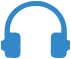 Poslech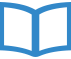 ČteníČtení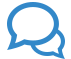 Ústní interakce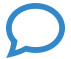 Samostatný ústní projev Samostatný ústní projev 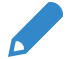 PsaníPsaníUveďte úroveň (např. A1)Uveďte popis úrovně, např. Základní uživatelUveďte úroveň (např. A2)Uveďte popis úrovně, např. Základní uživatelUveďte úroveň (např. A2)Uveďte popis úrovně, např. Základní uživatelUveďte úroveň (např. B1)Uveďte popis úrovně, např. Samostatný uživatelUveďte úroveň (např. B1)Uveďte popis úrovně, např. Samostatný uživatel Uveďte úroveň (např. B1)Uveďte popis úrovně, např. Samostatný uživatel Uveďte úroveň (např. C1)Uveďte popis úrovně, např. Zkušený uživatelUveďte úroveň (např. C1)Uveďte popis úrovně, např. Zkušený uživatelCertifikáty a osvědčeníCertifikáty a osvědčeníCertifikáty a osvědčeníCertifikáty a osvědčeníCertifikáty a osvědčeníCertifikáty a osvědčeníCertifikáty a osvědčeníCertifikáty a osvědčeníNázevNázevOrganizace, která diplom (osvědčení) udělilaOrganizace, která diplom (osvědčení) udělilaOrganizace, která diplom (osvědčení) udělila Datum DatumÚroveň*Uveďte název certifikátu nebo osvědčení Uveďte název certifikátu nebo osvědčení Uveďte název organizace, která diplom nebo osvědčení udělilaUveďte název organizace, která diplom nebo osvědčení udělilaUveďte název organizace, která diplom nebo osvědčení udělilaUveďte datum vydání Uveďte datum vydání Uveďte úroveň (např. B2)Jazykové a interkulturní zkušenosti Jazykové a interkulturní zkušenosti Jazykové a interkulturní zkušenosti Jazykové a interkulturní zkušenosti Jazykové a interkulturní zkušenosti Jazykové a interkulturní zkušenosti Jazykové a interkulturní zkušenosti Jazykové a interkulturní zkušenosti PopisPopisPopisPopisPopisDélka trvání Délka trvání Délka trvání Využití jazyků při studiu nebo odborné přípravě / Využití jazyků v práci / Využití jazyků během pobytu nebo cestování v zahraničí / Zprostředkování informací mezi jazyky (odstraňte nehodící se typy zkušeností a nahraďte je vlastním textem): Uveďte své praktické zkušenosti Využití jazyků při studiu nebo odborné přípravě / Využití jazyků v práci / Využití jazyků během pobytu nebo cestování v zahraničí / Zprostředkování informací mezi jazyky (odstraňte nehodící se typy zkušeností a nahraďte je vlastním textem): Uveďte své praktické zkušenosti Využití jazyků při studiu nebo odborné přípravě / Využití jazyků v práci / Využití jazyků během pobytu nebo cestování v zahraničí / Zprostředkování informací mezi jazyky (odstraňte nehodící se typy zkušeností a nahraďte je vlastním textem): Uveďte své praktické zkušenosti Využití jazyků při studiu nebo odborné přípravě / Využití jazyků v práci / Využití jazyků během pobytu nebo cestování v zahraničí / Zprostředkování informací mezi jazyky (odstraňte nehodící se typy zkušeností a nahraďte je vlastním textem): Uveďte své praktické zkušenosti Využití jazyků při studiu nebo odborné přípravě / Využití jazyků v práci / Využití jazyků během pobytu nebo cestování v zahraničí / Zprostředkování informací mezi jazyky (odstraňte nehodící se typy zkušeností a nahraďte je vlastním textem): Uveďte své praktické zkušenosti Uveďte odobí (od - do)Uveďte odobí (od - do)Uveďte odobí (od - do)A1Základní uživatelA2Základní uživatelB1Samostatný uživatelB2Samostatný uživatelC1Zkušený uživatelC2Zkušený uživatelPorozuměníPoslechRozumím známým slovům a zcela základním frázím týkajícím se mé osoby, mé rodiny a bezprostředního konkrétního okolí, pokud lidé hovoří pomalu a zřetelně.Rozumím frázím a nejběžnější slovní zásobě vztahující se k oblastem, které se mě bezprostředně týkají (např. základní informace o mně a mé rodině, o nakupování, místopisu, zaměstnání). Dokážu pochopit smysl krátkých jasných jednoduchých zpráv a hlášení.Rozumím hlavním myšlenkám vysloveným spisovným jazykem o běžných tématech, se kterými se setkávám v práci, ve škole, ve volném čase, atd. Rozumím smyslu mnoha rozhlasových a televizních programů týkajících se současných událostí nebo témat souvisejících s oblastmi mého osobního či pracovního zájmu, pokud jsou vysloveny poměrně pomalu a zřetelně.Rozumím delším promluvám a přednáškám a dokážu sledovat i složitou výměnu názorů, pokud téma dostatečně znám. Rozumím většině televizních zpráv a programů týkajících se aktuálních témat. Rozumím většině filmů ve spisovném jazyce.Rozumím delším promluvám, i když nemají jasnou stavbu a vztahy jsou vyjádřeny pouze v náznacích. Bez větší námahy rozumím televizním programům a filmům.Bez potíží rozumím jakémukoli druhu mluveného projevu, živého či vysílaného. Pokud mám trochu času zvyknout si na specifické rysy výslovnosti rodilého mluvčího, nemám potíže porozumět mu ani tehdy, mluví-li rychle.PorozuměníČteníRozumím známým jménům, slovům a velmi jednoduchým větám, například na vývěskách, plakátech nebo v katalozích.Umím číst krátké jednoduché texty. Umím vyhledat konkrétní předvídatelné informace v jednoduchých každodenních materiálech, např. v inzerátech, prospektech, jídelních lístcích a jízdních řádech. Rozumím krátkým jednoduchým osobním dopisům.Rozumím textům, které obsahují slovní zásobu často užívanou v každodenním životě nebo které se vztahují k mé práci. Rozumím popisům událostí, pocitů a přáním v osobních dopisech.Rozumím článkům a zprávám zabývajícím se současnými problémy, v nichž autoři zaujímají konkrétní postoje či stanoviska. Rozumím textům současné prózy.Rozumím dlouhým složitým textům, a to jak faktografickým, tak beletristickým a jsem schopen/ schopna ocenit rozdíly v jejich stylu. Rozumím odborným článkům a delším technickým instrukcím, a to i tehdy, když se nevztahují k mému oboru.Snadno čtu všechny formy písemného projevu, včetně abstraktních textů náročných svou stavbou i jazykem, jako jsou např. příručky, odborné články a krásná literatura.MluveníÚstní interakceUmím se jednoduchým způsobem domluvit, je-li můj partner ochoten zopakovat pomaleji svou výpověď nebo ji přeformulovat a pomoci mi formulovat, co se snažím říci. Umím klást jednoduché otázky a na podobné otázky odpovídat, pokud se týkají mých základních potřeb, nebo jde-li o věci, jež jsou mi důvěrně známé.Umím komunikovat v jednoduchých běžných situacích vyžadujících jednoduchou přímou výměnu informací o známých tématech a činnostech. Zvládnu velmi krátkou společenskou konverzaci, i když obvykle nerozumím natolik, abych konverzaci sám/sama dokázal(a) udržet .Umím si poradit s většinou situací, které mohou nastat při cestování v oblasti, kde se tímto jazykem mluví. Dokážu se bez přípravy zapojit do hovoru o tématech, která jsou mi známá, o něž se zajímám nebo která se týkají každodenního života (např. rodiny, koníčků, práce, cestování a aktuálních událostí).Dokážu se účastnit rozhovoru natolik plynule a spontánně, že mohu vést běžný rozhovor s rodilými mluvčími. Dokážu se aktivně zapojit do diskuse o známých tématech, vysvětlovat a obhajovat své názory.Umím se vyjadřovat plynule a pohotově bez příliš zjevného hledání výrazů. Umím používat jazyk pružně a efektivně pro společenské a pracovní účely. Umím přesně formulovat své myšlenky a názory a vhodně navazovat na příspěvky ostatních mluvčích.Dokážu se zapojit do jakékoli konverzace nebo diskuse. Znám dobře idiomatické a hovorové výrazy. Umím se plynule vyjadřovat a přesně sdělovat jemnější významové odstíny. Narazím-li při vyjadřování na nějaký problém, dokážu svou výpověď přeformulovat tak hladce, že to ostatní ani nepostřehnou.MluveníSamostatný ústní projevUmím jednoduchými frázemi a větami popsat místo, kde žiji, a lidi, které znám.Umím použít řadu frází a vět, abych jednoduchým způsobem popsal(a) vlastní rodinu a další lidi, životní podmínky, dosažené vzdělání a své současné nebo předchozí zaměstnání.Umím jednoduchým způsobem spojovat fráze, abych popsal(a) své zážitky a události, své sny, naděje a cíle. Umím stručně odůvodnit a vysvětlit své názory a plány. Umím vyprávět příběh nebo přiblížit obsah knihy nebo filmu a vylíčit své reakce.Dokážu se srozumitelně a podrobně vyjadřovat k široké škále témat, která se vztahují k oblasti mého zájmu. Umím vysvětlit své stanovisko k aktuálním otázkám a uvést výhody a nevýhody různých řešení.Umím jasně a podrobně popsat složitá témata, rozšiřovat je o témata vedlejší, rozvíjet konkrétní body a zakončit svou řeč vhodným závěrem.Umím podat jasný plynulý popis nebo zdůvodnění stylem vhodným pro daný kontext a opírajícím se o efektivní logickou strukturu, která pomáhá posluchači všimnout si důležitých bodů a zapamatovat si je.Psaní PsaníUmím napsat stručný jednoduchý text na pohlednici, například pozdrav z dovolené. Umím vyplnit formuláře obsahující osobní údaje, například své jméno, státní příslušnost a adresu při přihlašování v hotelu.Umím napsat krátké jednoduché poznámky a zprávy týkající se mých základních potřeb. Umím napsat velmi jednoduchý osobní dopis, například poděkování.Umím napsat jednoduché souvislé texty na témata, která dobře znám nebo která mě osobně zajímají. Umím psát osobní dopisy popisující zážitky a dojmy.Umím napsat srozumitelné podrobné texty na širokou škálu témat souvisejících s mými zájmy. Umím napsat pojednání nebo zprávy, předávat informace, obhajovat nebo vyvracet určitý názor. V dopise dovedu zdůraznit, čím jsou pro mě události a zážitky osobně důležité.Umím se jasně vyjádřit, dobře uspořádat text a podrobně vysvětlit svá stanoviska. Umím psát podrobné dopisy, pojednání nebo zprávy o složitých tématech a zdůraznit to, co považuji za nejdůležitější. Umím zvolit styl textu podle toho, jakému typu čtenáře je určen.Umím napsat jasný plynulý text vhodným stylem. Dokážu napsat složité dopisy, zprávy nebo články a vystavět text logicky tak, aby pomáhal čtenáři všimnout si důležitých bodů a zapamatovat si je. Umím psát resumé a recenze odborných nebo literárních prací.